Održane  dana 3. 10. 2018. godine s početkom u 18 sati u prostoriji matične škole u Petrovskom.NAZOČNI:Članovi Školskog odbora: Tina Zorko, Marina Puljko Kulfa, , Katarina Muranić, Bojan Podgajski,, Krešimir Presečki, Mirko HršakNisu nazočni: Martina Belošević, opr.Ostali nazočni: Andrijana Osredečki, ravnateljica, Marija Levak, tajnica ( u svojstvu voditelja Zapisnika)Utvrđen je i razmatran sljedeći                                         DNEVNI RED1.Usvajanje Zapisnika s 10. sjednice Školskog odbora2. Suglasnost za zapošljavanje po natječaju za : učitelja Fizike i Engleskog  jezika3. Rebalans Plana nabave za 2018. godinu4. Donošenje školskog Kurikula za šk. god. 2018./19.5. Donošenje Godišnjeg  plana i programa rada za šk. god. 2018./196. Odluka o sudjelovanju u projektu Zalogajček 37. Informacije ravnateljice: osiguranje  učenika, nabava računala…Donesene su sljedećeO D L U K EAd-1) Jednoglasno se prihvaća  Zapisnik s 10. sjednice Školskog odbora.Ad-2) 1. Daje se suglasnost ravnateljici za zaposlenje Barbare Hušnjak, mag. prim.obr., modul EJ na poslovima učiteljice Engleskog jezika, na neodređeno radno vrijeme, nepuno  7 sati radnog odnosa tjedno.2. Daje se suglasnost ravnateljici za zaposlenje Mateje-Antonele Živičnjak na poslovima učiteljice Fizike na,određeno radno vrijeme, nepuno  13 sati radnog odnosa tjedno, do 5 mjeseci u kojem će se roku ponoviti natječajni postupak.Ad-3) Jednoglasno se prihvaća rebalans Plana nabave za 2018. godinu.Ad-4) Jednoglasno se usvaja i donosi Kurikul za šk. godinu 2018./19.Ad-5) Jednoglasno se usvaja i donosi Godišnji plan i program rada za šk. godinu 2018./19.Ad-6) Suglasni smo s kriterijima za sudjelovanje u projektu Zalogajček 3 i pristupanju istom u šk. godini 2018./19.Ad-7) Pitanja i prijedloga nije bilo, pa ravnateljica daje sljedeće informacije:	Odlukom Vijeća roditelja osiguravatelj učenika u šk. godini 2018./19 je Jadransko osiguranje d.d. Zagreb, a premija po učeniku godišnje iznosi 40,00 kuna	Planiraju  se nabaviti klima uređaji od sredstava primljenih od Županije i općine Petrovsko	Prijevoz učenika koji se voze prema odredbama Državnog pedagoškog standarda plaćat će Općina u punom iznosu od 100,00 kuna mjesečno po učeniku.	Prijevoz učenika 1-im autobusom  na terensku nastavu u Kraljevicu financirat će Općina Petrovsko, također će nabaviti ljuljačke za dječje igralište  u PRO Slatina.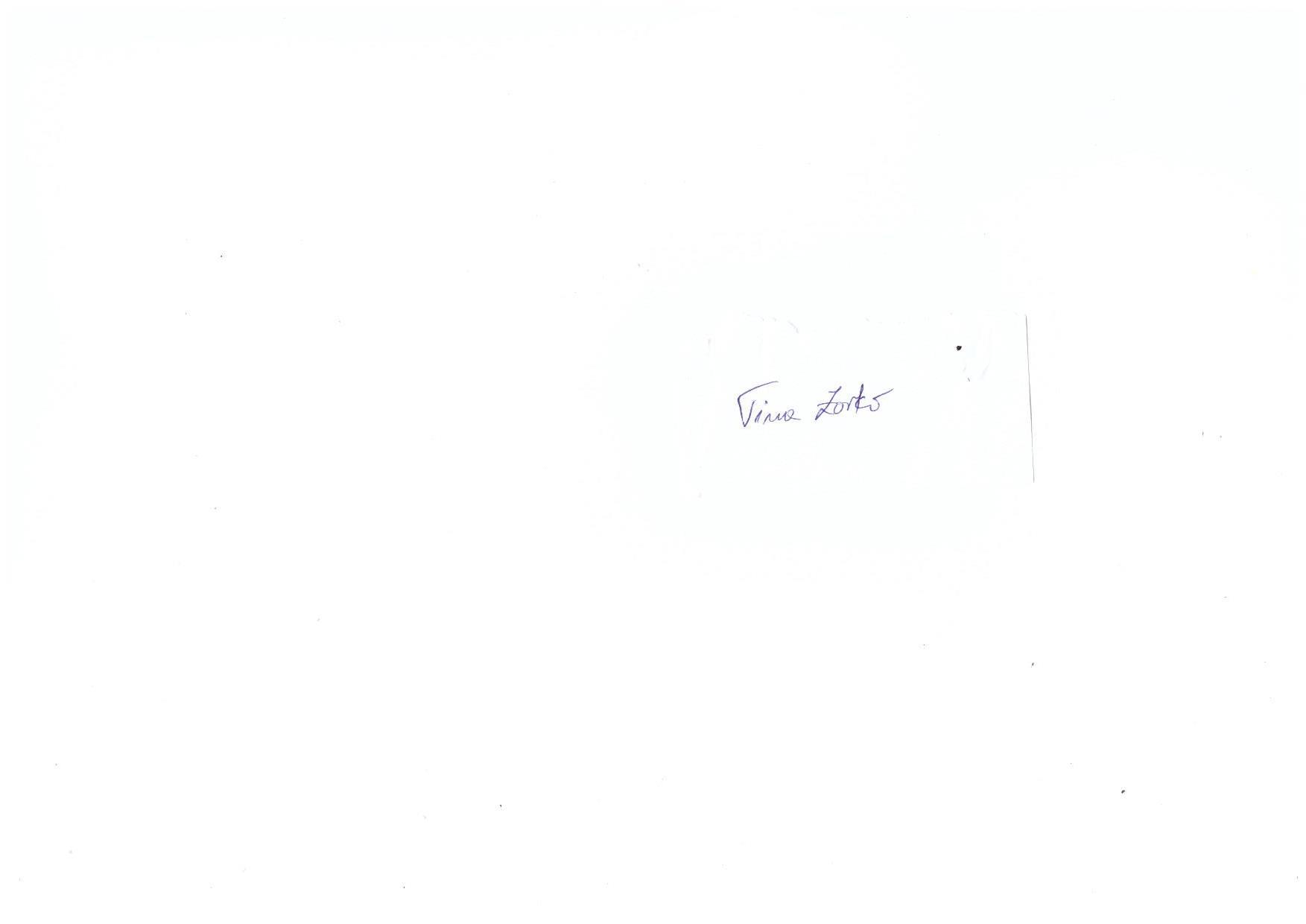 Klasa: 003-06/18-01/10Urbroj: 2140/03-380-23-18-3Voditelj Zapisnika: Marija Levak, s.r.                                                                               Predsjednica ŠO-a:                                                                                                               Tina Zorko, s.r.